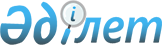 О внесении изменений в решение Курчатовского городского маслихата от 22 июля 2010 года № 27/212-IV "Об утверждении Правил определения размера и порядка оказания жилищной помощи"
					
			Утративший силу
			
			
		
					Решение Курчатовского городского маслихата Восточно-Казахстанской области от 23 декабря 2014 года № 30/212-V. Зарегистрировано Департаментом юстиции Восточно-Казахстанской области 15 января 2015 года № 3627. Утратило силу - решением Курчатовского городского маслихата Восточно-Казахстанской области от 14 сентября 2018 года № 24/191-VI
      Сноска. Утратило силу - решением Курчатовского городского маслихата Восточно-Казахстанской области от 14.09.2018 № 24/191-VI (вводится в действие по истечении десяти календарных дней после дня его первого официального опубликования).
      В соответствии с пунктом 2 статьи 97 Закона Республики Казахстан от 16 апреля 1997 года "О жилищных отношениях", подпунктом 15) пункта 1 статьи 6 Закона Республики Казахстан от 23 января 2001 года "О местном государственном управлении и самоуправлении в Республике Казахстан", постановлением Правительства Республики Казахстан от 5 марта 2014 года № 185 "Об утверждении Стандартов государственных услуг в сфере жилищно-коммунального хозяйства" Курчатовский городской маслихат РЕШИЛ:
      1. Внести в решение Курчатовского городского маслихата от 22 июля 2010 года № 27/212-IV "Об утверждении Правил определения размера и порядка оказания жилищной помощи", (зарегистрировано в реестре государственной регистрации нормативных правовых актов за номером 5-3-94, опубликовано от 19 августа 2010 года в областной газете "7 дней" № 33) следующие изменения: 
      в приложении к вышеназванному решению:
       пункт 1 раздела 1 изложить в новой редакции: 
      "1. Настоящие Правила оказания жилищной помощи малообеспеченным семьям (гражданам) (далее – Правила) разработаны в соответствии с Законом Республики Казахстан "О жилищных отношениях", постановлениями Правительства Республики Казахстан от 14 апреля 2009 года № 512 "О некоторых вопросах компенсации повышения тарифа абонентской платы за оказание услуг телекоммуникаций социально защищаемым гражданам", от 30 декабря 2009 года № 2314 "Об утверждении Правил предоставления жилищной помощи", от 05 марта 2014 года № 185 "Об утверждении Стандартов государственных услуг в сфере жилищно-коммунального хозяйства";
       пункт 4 раздела 2 изложить в новой редакции:
      "4. Государственную услугу "Назначение жилищной помощи" оказывает государственное учреждение "Отдел занятости и социальных программ города Курчатова Восточно-Казахстанской области" (далее - уполномоченный орган).
      Для назначения жилищной помощи гражданин (семья), (либо его (их) представитель по доверенности) обращается в Республиканское государственное предприятие на праве хозяйственного ведения "Центр обслуживания населения" Комитета связи, информатизации и информации Министерства по инвестициям и развитию Республики Казахстан (далее - ЦОН) и веб-портал "электронного правительства" (далее – портал) с заявлением и представляет перечень документов согласно пункту 9 Стандарта государственной услуги "Назначение жилищной помощи" утвержденного постановлением Правительства Республики Казахстан от 5 марта 2014 года № 185"; 
       пункт 5 раздела 2 изложить в новой редакции:
      "5. Жилищная помощь назначается ежеквартально при условии регулярной оплаты текущих платежей за коммунальные услуги с месяца ее назначения";
       пункт 21 раздела 4 изложить в новой редакции:
      "21. Исчисление совокупного дохода семьи (гражданина) осуществляется в соответствии с Правилами исчисления совокупного дохода семьи (гражданина), претендующей на получение жилищной помощи, а также на предоставление жилища из государственного жилищного фонда или жилища, арендованного местным исполнительным органом в частном жилищном фонде, утвержденными приказом Председателя Агентства Республики Казахстан по делам строительства и жилищно-коммунального хозяйства от 5 декабря 2011 года № 471 (зарегистрировано в Реестре государственной регистрации нормативных правовых актов за номером 7412, опубликовано в газете "Казахстанская правда" от 31 марта 2012 года № 86)";
       пункт 23 раздела 4 исключить.
      2. Настоящее решение вводится в действие по истечении десяти календарных дней после дня его первого официального опубликования.
					© 2012. РГП на ПХВ «Институт законодательства и правовой информации Республики Казахстан» Министерства юстиции Республики Казахстан
				
Председатель сессии
Л. Киселева
Секретарь
Курчатовского городского
маслихата
Г. Карымбаева